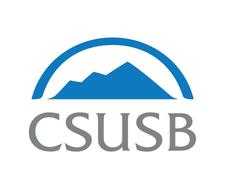 STAFF COUNCILAGENDAFebruary 7, 20182:00 – 3:00 pm  CE-336Approval of January 24 MinutesOld BusinessHeadshotsElections Officer ReportsChairVice ChairSecretaryTreasurerAccount Updates New BusinessMeet & Greet Debrief / Feedback Committee Updates	Staff Council Webpage Meet and Greet Palm Desert Campus: Thursday, February 8 (11:00 am – 1:00 pm @ IWTheatre Lobby	One-Minute ItemsAdjournment   Next Meeting: 	February 21, 2018 	            		Time: 2:00 – 3:00 pm	             		Location: CE-336